Раздел 1. Экологический менеджмент Раздел 2. Воздействие на окружающую среду Раздел 3. Раскрытие информации / Прозрачность Проект «Рейтинг экологической ответственности нефтегазовых компаний – 2017».Расчетный файл 16 (ИНК)Проект «Рейтинг экологической ответственности нефтегазовых компаний – 2017».Расчетный файл 16 (ИНК)Название / логотип компании:ООО «ИНК»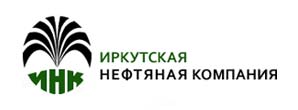 Ссылка на экологический раздел сайта:http://www.irkutskoil.ru/society-and-ecology/ecology Критерий Критерий Учет в рейтинге ОЦЕНКА1 Наличие в системе экологического менеджмента (СЭМ) (по стандарту ИСО 14001 или другим) количественных показателей результативности Наличие в системе экологического менеджмента (СЭМ) (по стандарту ИСО 14001 или другим) количественных показателей результативности Зеленый – СЭМ внедрен в основных производственных дочерних обществах компании и количественные показатели результативности СЭМ отражены в публичных документах компании; желтый – СЭМ внедрен в основных производственных дочерних обществах компании или количественные показатели результативности СЭМ отражены в публичных документах компании; красный - СЭМ не внедрен в основных производственных дочерних обществах компании.Зеленый.В компании внедрена интегрированная система менеджмента, разработанная с учетом требований международного стандарта ISO 14001:2004. Имеются количественные индикаторы результативности, которые публикуются в отчетах о выполнении природоохранных мероприятий2 Наличие в экологической политике компании (или иных утвержденных компанией документах): требования по проведению дополнительной оценки рисков на экологически чувствительных территориях; обязательств по снижению фрагментации ландшафтов и площади нарушенных территорий при освоении новых территорий; обязательств по сохранению путей миграции животных; требования по проведению стратегической экологической оценки (СЭО) в случае реализации крупных инфраструктурных проектов; запрета для работников, в том числе подрядных организаций, вести охоту и рыбную ловлю в зоне реализации проектов компании; требования по проведению комплексной оценки воздействия на окружающую среду (ОВОС) проекта от стадии строительства до стадии ликвидации в границах реализации проекта и его аффилированных проектов; стремления избегать проведения работ на особо охраняемых природных территориях (ООПТ), их охранных зонах, объектах Всемирного природного наследия (ВПН); обязательств в области целостности трубопроводов. обязательств и/или практики по продвижению/внедрению принципов «зеленого офиса» в офисах компании; требования по повышению экологических показателей транспортных средств компании (включая транспортные средства подрядных организаций);  требования по распространению экологических стандартов компании на деятельность подрядчиков.Наличие в экологической политике компании (или иных утвержденных компанией документах): требования по проведению дополнительной оценки рисков на экологически чувствительных территориях; обязательств по снижению фрагментации ландшафтов и площади нарушенных территорий при освоении новых территорий; обязательств по сохранению путей миграции животных; требования по проведению стратегической экологической оценки (СЭО) в случае реализации крупных инфраструктурных проектов; запрета для работников, в том числе подрядных организаций, вести охоту и рыбную ловлю в зоне реализации проектов компании; требования по проведению комплексной оценки воздействия на окружающую среду (ОВОС) проекта от стадии строительства до стадии ликвидации в границах реализации проекта и его аффилированных проектов; стремления избегать проведения работ на особо охраняемых природных территориях (ООПТ), их охранных зонах, объектах Всемирного природного наследия (ВПН); обязательств в области целостности трубопроводов. обязательств и/или практики по продвижению/внедрению принципов «зеленого офиса» в офисах компании; требования по повышению экологических показателей транспортных средств компании (включая транспортные средства подрядных организаций);  требования по распространению экологических стандартов компании на деятельность подрядчиков.Более 7 ответов "да" - зеленый 4-7 ответов "да" - желтый Менее 4 ответов "да" - красный Желтый.В экологической политике и сопутствующем тексте сайта имеются в явном виде следующие пункты:обязательство контролировать и распространять экологические стандарты на подрядчиковзапрет на охоту и рыбную ловлюв компании внедрен стандарт предприятия СТО ИСМ 02-01-2012 «Положение о проведении экологической и социальной оценки воздействия проектных намерений»Введен в действие технический стандарт предприятия ТСТП/ИНК/14/50-ТБ «Транспортная безопасность» (прилагается). Его целью является реализация Политики в области охраны окружающей среды, безопасности труда и здоровья персонала. Выполнение требований настоящего Технического стандарта позволит уменьшить число ДТП, тяжесть их последствий, снизить потенциальные риски причинения вреда здоровью работников, имуществу и окружающей среде. Пересмотрено Положение к подрядным организациям о требованиях Заказчика в области охраны окружающей среды, охраны труда и промышленной безопасности в котором определены требования ООО «ИНК» к подрядчикам  в данных областях (прилагается).3 3 Политика (или иной утвержденный компанией документ) по взаимодействию с коренными малочисленными народами Севера (КМНС) Да – зеленый. Отдельного документа нет, но сведения о работе с КМНС имеются - желтый Нет – красный. Зеленый.Имеются не только обширные сведения по данному вопросу, но и конкретный документ -Правила поведения работников ИНКв районах традиционного хозяйствованиякоренного малочисленного населения и приравненных к немуэтнографических групп севера Средней Сибири 4 4 Программа по энергоэффективности Зеленый – количественные показатели результативности программы по энергоэффективности показывают положительный тренд по сравнению с предыдущим годом. Желтый– имеются количественные показатели результативности программы по энергоэффективности Красный - количественных показателей результативности программы по энергоэффективности нет. Желтый.Программа по энергоэффективности есть (прилагается). Имеются количественные показатели результативности.5 5 Наличие в программах по сохранению биоразнообразия в регионах присутствия компании следующих компонентов: объем финансирования на сохранение биоразнообразия наличие утвержденного списка видов-индикаторов в регионах присутствия/деятельности компании наличие программ исследования и/или мониторинга видов-индикаторов доступность результатов научных исследований и работ в области сохранения биоразнообразия в публичном пространстве  механизмы участия заинтересованных сторон в обсуждении программ сохранения биоразнообразия (обсуждение методологии, результатов и др.) Более 3 ответов "да" - зеленый 2-3 ответов "да" - желтый Менее 2 ответов "да" - красный Желтый.Взято шефство над некоторыми видами животных и птиц, включенных в Красную книгу Иркутской области  таких как Черный аист. Также шефство взято над Хохлатым осоедом, который не включен в Красную книгу Иркутской области, но нуждается в защите мест своего обитания. Профинансировано издание брошюр про этих птиц. Сделаны макеты брошюр (прилагаются). После корректировке текста, ориентировочно в конце ноября, брошюры будут изданы и будут переданы в учебные заведения Иркутской области. Также в соответствии с программами мониторинга состояния окружающей среды и недр, включая мониторинг растительного и животного мира один раз в 3-года на всех месторождениях и лицензионных участках компании производится мониторинг растительного и животного мира научными институтами Сибирского отделения РАН. Ежегодно мониторинг растительного и животного мира производится на 3-4 месторождениях и лицензионных участках 6 6 Наличие компонента по спасению животных в Планах по предупреждению и ликвидации разливов нефти и нефтепродуктов (ПЛАРН) и/или в Планах локализации и ликвидации последствий аварий (ПЛА)Да – зеленый. Частично (в отдельных проектах или дочерних предприятиях) - желтый Нет – красный.Красный.ПЛАРН и ПЛА не опубликованы7 7 Добровольное страхование экологических рисков Наличие корпоративной системы добровольного страхования экологических рисков– зеленый уровень. Добровольное страхование экологических рисков отдельных проектов или в отдельных дочерних предприятиях компании – желтый уровень. Отсутствие добровольного страхования экологических рисков – красный уровень. ЖелтыйВедется в составе комплексного страхования энергетических рисков (письмо пояснение прилагается)Критерий Учет в рейтинге ОЦЕНКА1 Удельные валовые выбросы в атмосферу загрязняющих веществ 2,602 Кг/т добытых углеводородов (т.у.т.) Кг/т переработанных углеводородов (т.у.т.)*глубину переработки Кг/т транспортированных углеводородов (т.у.т.) Зеленый.2 Удельные валовые выбросы в атмосферу парниковых газов 235,014 Кг/т добытых углеводородов (т.у.т.) Кг/т переработанных углеводородов (т.у.т.)*глубину переработки Кг/т транспортированных углеводородов (т.у.т.) 3 Уровень утилизации попутного нефтяного газа (ПНГ) 65,5 % 4 Удельное водоотведение в поверхностные водоемы загрязненных вод  0,000415 м3/т добытых углеводородов (т.у.т.) м3/т переработанных углеводородов (т.у.т.) м3/т транспортированных углеводородов (т.у.т.) 5 Удельное водопотребление на собственные нужды компании 0,719 м3/т добытых углеводородов (т.у.т.) м3/т переработанных углеводородов (т.у.т.) м3/т транспортированных углеводородов (т.у.т.) 6 Отношение суммы утилизированных и обезвреженных отходов (включая отходы, утилизированные и обезвреженные сторонними организациями), к количеству отходов, находящихся в обращении (количество отходов на начало года + количество отходов, образовавшихся за год + количество отходов, поступивших от других предприятий) 8 109,177  т/43 330,427 т = 0,1877 Отношение площади загрязненных земель на конец года к началу года га/га В текущем периоде не зафиксировано инцидентов, которые привели бы к загрязнению земель8 Удельная частота инцидентов на трубопроводах, приведших к разливам нефти, конденсата и нефтепродуктов шт. / 1 тыс. км трубопроводов Инцидентов не было9 Удельное количество разлитой нефти, конденсата и нефтепродуктов в результате аварий и порывов Кг / т добытых углеводородов (т.у.т.) Аварий и порывов не зафиксировано10 Доля сверхнормативных платежей в общем объеме платы за негативное воздействие на ОС (отношение экологических платежей за сверхнормативные выбросы, сбросы, за размещение отходов, к экологическим платежам, всего за отчетный год) 14 908 478,53 Руб. / 24 021 156,49 руб. = 0,62111 Доля высокоэкологичного топлива (высокооктановый бензин Евро 45, дизель класса 4-5, газомоторное топливо и биотопливо) в общем объеме производства топлив  % от общего объема производства топлива Компания не занимается производством топлива, критерий не является релевантным12 Энергопроизводство из возобновляемых источников энергии (ВИЭ), в том числе для собственных нужд % от общего объема энергопроизводства Энергопроизводство из ВИЭ не осуществляетсяКритерий Учет в рейтинге ОЦЕНКА1 Наличие нефинансовой отчетности в соответствии с требованиями Руководства GRI (Global Reporting Initiative) Да, уровень применения GRI А – зеленый. Да, уровень применения GRI В или С – желтый. Нет – красный. Красный.Отчетность по GRI не составляется и не публикуется. Вместе с тем, компания осуществляет подготовку Годового отчета, в котором частично указаны сведения, предусмотренные Руководством по отчетности в области устойчивого развития GRI (сведения об экологии, персонале, корпоративном управлении и т.п.). Годовой отчет предоставляется всем акционерам и различным инвесторам.2 Внешнее подтверждение (заверение) нефинансовой отчетности  Профессиональное заверение (на основании профессиональных стандартов заверения ISAE 3000, AA1000AS) и заверение с учетом мнения заинтересованных сторон (включая общественное заверение) – зеленый. Профессиональное заверение (на основании профессиональных стандартов заверения ISAE 3000, AA1000AS) или заверение с учетом мнения заинтересованных сторон (включая общественное заверение) – желтый. Внешнее заверение отсутствует или отсутствует отчетность в соответствии с требованиями Руководства GRI - красный. Красный3 Доступность ОВОС в сети Интернет в течение жизненного цикла проекта для действующих проектов, требующих прохождения государственной экологической экспертизы (ГЭЭ) Да, с механизмом обратной связи – зеленый. Да, без механизма обратной связи – желтый. Нет – красный. Зеленый.Материалы ОВОС, доступны на сайте, предусмотрен механизм обратной связи с указанием контактов и ответственных лиц4 Доступность ПЛАРН и ПЛА (в части воздействия на окружающую среду) для общественности с обязательным размещением в сети Интернет  Да, с механизмом обратной связи – зеленый. Да, без механизма обратной связи – желтый. Нет – красный. Красный.ПЛАРН и ПЛА не опубликованы5 Информирование общественности об авариях и мерах по ликвидации их последствий со значительным (вызвавшим общественный резонанс) социально-экологическим ущербом, включая деятельность компаний подрядчиков Есть объективная информация или крупные аварии за отчетный период отсутствуют – зеленый. Информация фрагментарна - желтый Информация отсутствует или недостоверна – красныйЗеленый.Аварий не выявлено6 Информирование общественности о наличии экологических конфликтов и действиях, направленных на их разрешение, на территориях присутствия компании, включая деятельность компаний подрядчиков Есть объективная информация или экологические конфликты за отчетный период отсутствуют – зеленый. Информация фрагментарна - желтый Информация отсутствует или недостоверна – красный. Зеленый.Конфликтов не выявлено7 Наличие установленного порядка работы с обращениями граждан Есть механизм обратной связи и порядок работы с обращениями – зеленый. Есть механизм обратной связи или порядок работы с обращениями – желтый. Нет – красный. Зеленый.Контакты доступны на сайте.Механизм обратной связи по вопросам экологии предусмотрен в утвержденной инструкции8 Доступность за отчетный период на сайте или в открытых источниках информации, соответствующей пп. 1-7 Раздела 1 >80% ответов "да" – зеленый 50-80% ответов "да" - желтый <50% ответов "да" - красный Желтый9  Доступность за отчетный период на сайте или в открытых источниках информации, соответствующей пп. 1-12 Раздела 2 >80% ответов "да" - зеленый 50-80% ответов "да" - желтый <50% ответов "да" - красный Зеленый